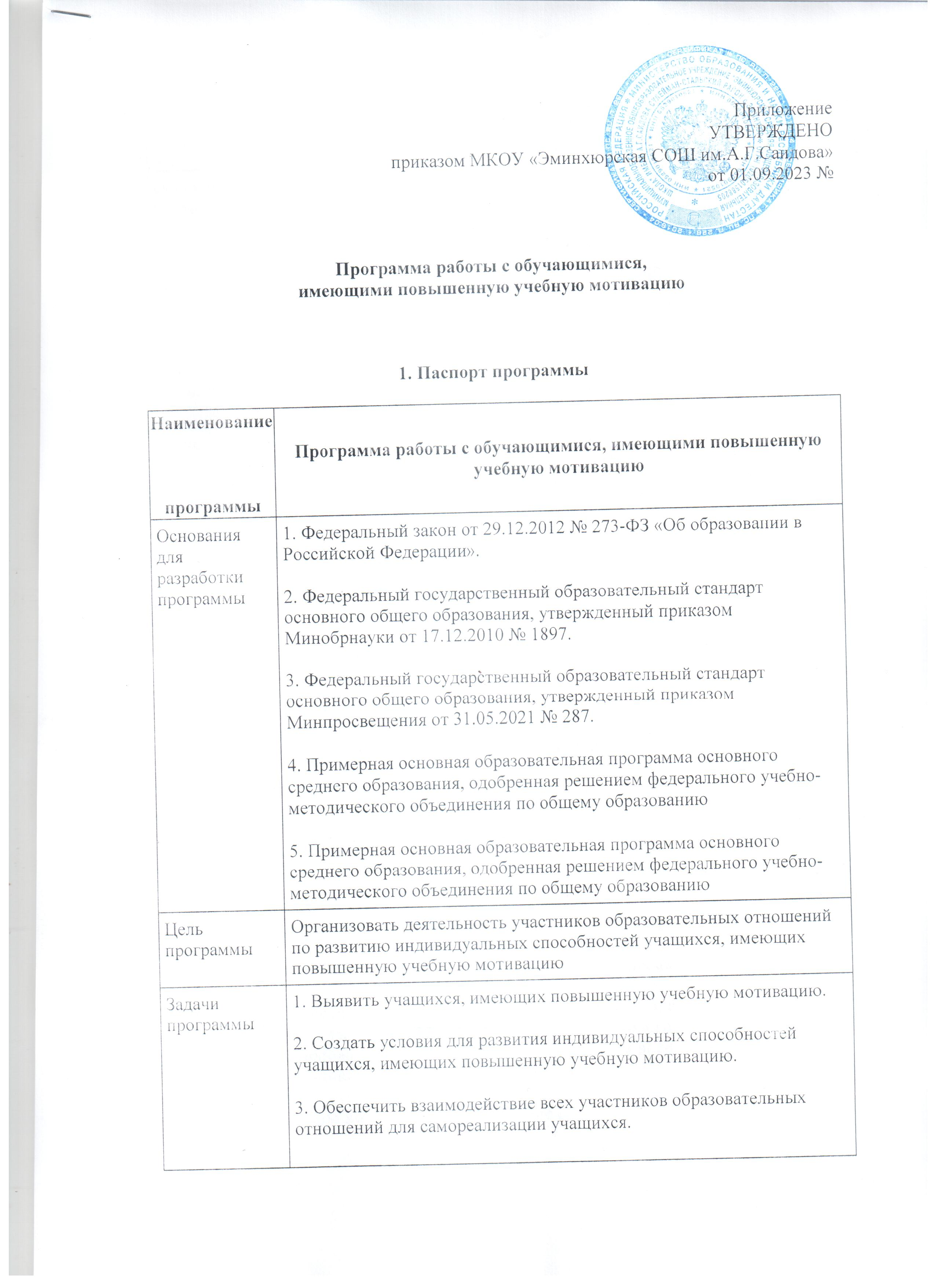 2. Аналитико-прогностическое обоснование программы2.1. Анализ внешних факторов, влияющих на учебную мотивацию школьниковАдминистрация и педагогический коллектив школы провели анализ, который помогает выявить политические, экономические, социальные и технологические факторы внешней среды. Положительные и отрицательные факторы внешней среды, влияющие на учебную мотивацию школьников, – в таблице 1.Таблица 1. Факторы внешней среды, которые влияют на учебную мотивацию школьниковВывод: анализ определяет основные аспекты, влияющие на развитие учебной мотивации. Необходимо создать условия для оптимального сочетания индивидуальных возможностей обучающихся с возможностями школы для вовлечения учащихся в активную образовательную деятельность.2.2. Анализ перспектив повышения учебной мотивации школьниковАдминистрация и педагогический коллектив провели анализ, чтобы выявить сильные стороны, слабые стороны, возможности и угрозы повышения мотивации школьников, – таблица 2.Таблица 2. Перспективы повышения учебной мотивации школьников2.3. Оценка благоприятных возможностей программы работы с обучающимися, имеющими повышенную учебную мотивацию1. Высокая вероятность. Улучшение материально-технического оснащения образовательного процесса создаст условия для выполнения требований к реализации ООП ООО; индивидуальные образовательные траектории позволят удовлетворить высокие познавательные запросы обучающихся.2. Средняя вероятность. Расширение возможностей диалогового взаимодействия учителей и родителей учащихся; создание культурно-образовательных центров расширит возможности для самореализации учащихся в различных направлениях образовательной деятельности.3. Низкая вероятность. Существенное усиление влияния ОО как общественной организации на социум в населенном пункте.2.4. Оценка рисков программы1. Средняя вероятность. Невысокие результаты успеваемости учащихся и результаты ГИА, низкие показатели ВПР, предметных олимпиад, увеличение количества школьников с низкими показателями личностного роста.2. Низкая вероятность. Изменение социально-экономической ситуации; препятствия незапланированного стихийного характера.Вывод: основными направлениями деятельности ОО по развитию учебной мотивации учащихся являются:повышение уровня профессиональной компетенции учителя;материально-техническое обеспечение образовательной деятельности;разработка индивидуальных образовательных траекторий для школьников, имеющих повышенную учебную мотивацию;вовлечение учащихся в систему дополнительного образования;развитие партнерства с другими ОО для реализации социальных ожиданий обучающихся;привлечение консультантов, экспертов и научных руководителей.3. Основные мероприятия по реализации программы4. Механизм управления программой работы с учащимися, имеющими повышенную учебную мотивациюУправление реализацией программы предполагает создание специальной организационной структуры для осуществления управленческих функций согласно принятому распределению зон ответственности, в которую входят представители субъектов образовательной деятельности.Директор школы обеспечивает продвижение реализации программы, ведет диалог с членами коллектива в зоне их ответственности, создает условия для развития мотивации школьников. Осуществляет деятельность по финансовому обеспечению реализации программы (использование бюджетных средств; привлечение внебюджетных ресурсов).Педагогический совет рассматривает вопросы педагогического и методического руководства образовательной деятельностью, проведения промежуточной аттестации, определяет претендентов на получение аттестата особого образца, медалей за успехи в учении.Заместитель директора по УВР собирает и анализирует информацию о результатах учебной деятельности школьников с повышенной учебной мотивацией, определяет совместно с МО учителей ближайшие и перспективные цели по развитию мотивации школьников, помогает разработать индивидуальные образовательные траектории для учащихся с повышенной мотивацией. Способствует развитию познавательных потребностей, способностей, духовного потенциала личности. Создает педагогически обоснованную и социально значимую систему внеклассной и внешкольной воспитательной работы, направленную на организацию учебно-исследовательской и проектной деятельности, нацеленную на самоопределение и саморазвитие личности учащегося, оказывает методическую помощь классным руководителям в организации воспитательной работы.Методическое объединение школы рассматривает вопросы развития учебной мотивации школьников на заседаниях, развивает творчество и инициативу учителей по улучшению качества образования, организует работу по самообразованию учителей. Посещает учебные занятия в рамках предметных объединений и анализирует их с целью выявления положительного опыта работы с высокомотивированными учащимися. Разрабатывает дифференцированные контрольные работы для проведения промежуточной аттестации. Анализирует результаты образовательной деятельности по развитию мотивации школьников.Социально-психологическая служба осуществляет диагностирование уровня мотивации школьников, анализирует результаты, вырабатывает рекомендации, проводит тренинги общения с учениками, родителями, педагогами, беседы, теоретические и практические семинары, индивидуальные и групповые консультации.5. Ожидаемый результат реализации программыПосле реализации программы работы с мотивированными обучающимися в образовательной деятельности произойдут следующие изменения:1. Повысится количество учеников, которые достигли предметных образовательных результатов блока «Выпускник получит возможность научиться».2. Увеличится мотивация к обучению и целенаправленной познавательной деятельности у обучающихся.3. Повысится количество баллов учеников на ГИА и количество учеников, сдавших ГИА по предметам на максимальный балл.4. Увеличится количество призеров и победителей олимпиад и конкурсов.5. Возрастет способность учащихся к саморазвитию и самообразованию на основе высокой мотивации к обучению и познанию.6. Сформируется готовность и способность к осознанному выбору и построению дальнейшей индивидуальной траектории образования на базе ориентирования в мире профессий и профессиональных предпочтений с учетом устойчивых познавательных интересов.Основные
разработчики
программыЗаместитель директора по учебно-воспитательной работе (УВР).Руководители школьных методических объединений (МО) или предметных кафедр.Педагог-психолог.Сроки
реализации2022/24 учебный годОжидаемые
результаты1. Качественные показатели:повышение качества образовательных результатов;разработка и реализация индивидуальных образовательных траекторий для учащихся, имеющих повышенную учебную мотивацию;создание сетевого взаимодействия с другими ОО для самореализации учащихся;социализация и развитие деловых качеств личности учащегосяОжидаемые
результаты2. Количественные показатели:увеличение показателей среднего балла государственной итоговой аттестации (ГИА);увеличение числа участников, призеров, победителей олимпиад, конкурсов различного уровня;увеличение числа обучающихся, занимающихся в кружках и секциях дополнительного образованияФакторыПоложительныеОтрицательныеПолитическиеСоздание условий для самореализации личности ребенка определяется ФГОСУдовлетворение индивидуальных образовательных возможностей обучающегося ограничено материальными возможностями школы и родителейЭкономическиеНаличие высококвалифицированных педагогов, эффективная система финансирования школыНизкий уровень жизни общества, отсутствие профессиональных ориентиров и стремления к самосовершенствованиюСоциальныеРазвитие олимпиадного и конкурсного движения, системы дополнительного образованияОтсутствие целеполагания, жизненных ориентиров в семье и социальном окружении школьникаТехнологическиеПрименение современных образовательных технологий для формирования устойчивого познавательного интереса, построение индивидуальной траектории образования для личностного роста школьникаОриентация обучающихся и педагогов на успешную сдачу ГИА может привести к недостаточному освоению и использованию других технологий и методик, что повлечет снижение учебной мотивацииСильные стороныСлабые стороныБлагоприятныевозможностиРискиВ ОО разработана основная образовательная программа, в которой определяются личностные результаты обучающихсяНедостаточное материально-техническое оснащение образовательного процесса для удовлетворения образовательных возможностей обучающихсяРазработка методики и инструментария мониторинга успешности освоения ООПИзменение социально-экономической ситуацииСозданы условия для развития УУД, включая формирование компетенций обучающихся в области 
использования ИКТ, учебно-исследовательской и проектной деятельностиНедостаточное материально-техническое оснащение образовательного процесса для удовлетворения образовательных возможностей обучающихсяОтсутствие необходимых условий для образовательной деятельности по запросам участников образовательных отношенийРеализованы
инновационные
образовательные
технологии в
образовательной
деятельностиНедостаточное
владение
активными
методами
обучения для
повышения
учебной мотивацииНепонимание педагогами
необходимости профессионального
роста и самосовершенствованияШкола укомплектована
профессионально
работающими
педагогами,
мотивированными на
высокие
образовательные
результатыУвеличение доли
работающих
педагогов
пенсионного
возраста; уровень заработной платы ниже средней по
экономике
региона;
профессиональное выгорание;
незащищенность педагога перед
субъектами
образовательных отношенийНепрерывное
педагогическое
образование,
повышение
квалификации
педагогических
работниковОтток молодых кадров из-за низкой профессиональной мотивацииРазработан план функционирования внутренней
системы оценки качества
образования, в котором есть
мероприятия по работе с
высокомотивированными
учащимисяНевысокие
результаты
успеваемости
учащихся и
результаты ГИА,
низкие показатели ВПР,
предметных
олимпиадПланирование
деятельности по
развитию
индивидуальных
образовательных возможностей
обучающегосяНизкая учебная мотивация
обучающихсяВысока
удовлетворенность
участников
образовательного
процесса качеством
образовательных услугНедостаточно
развитые
способы оценки
метапредметных и личностных
результатов
учебной
деятельности,
непонимание
результативности формирования
портфолиоИзменение
системы
оценивания, учет качественных
изменений,
происходящих у
участников
образовательного процессаУвеличение количества детей с
низкими показателями личностного ростаСодержаниеПланируемый результатСрокиОтветственныйРабота с учащимися, имеющими повышенную учебную мотивациюРабота с учащимися, имеющими повышенную учебную мотивациюРабота с учащимися, имеющими повышенную учебную мотивациюРабота с учащимися, имеющими повышенную учебную мотивациюИсследовать учебные
потребности мотивированных учащихсяПолучить оперативную
информациюОктябрь,
январьЗаместитель
директора по УВРВыявить потребности
мотивированных учащихся для развития творческих
возможностейЗапланировать систему
внеурочной деятельности,
дополнительного образованияМай–июньЗаместитель
директора по УВРПроанализировать, как учащиеся понимают собственные интеллектуальные процессы
(что и как я делаю)Обобщить результаты
психологических тренингов,
тестирования, анкетированияВ течение
годаПедагог-психологРазработать индивидуальные образовательные траектории для учащихся с повышенной учебной мотивациейЗапланировать индивидуальную
работу с учащимисяВ течение
годаУчитель-
предметник,
классный
руководительПроанализировать достижения учащихся через формирование портфолиоПолучить объективную
информацию об успехах
учащегосяВ течение
годаКлассный
руководительПроанализировать, как ученики умеют ставить цель любой учебной деятельности, в том числе цель урока и каждой его частиОбобщить результаты
посещенных уроков, карты успешностиВ течение
годаЗаместитель
директора по УВР,
руководители МООрганизовать консультационную работу с участниками Всероссийской олимпиады школьников (ВсОШ) по вопросам подготовки и процедуре
проведения олимпиадыОбеспечить информационную
поддержку участников
олимпиадыВ течение
годаЗаместитель
директора по УВР,
учителя-
предметникиОрганизовать деятельность по подготовке мотивированных учащихся к ВсОШРазработать индивидуальные
образовательные траектории
для учащихся, которые показали высокие результаты на олимпиаде прошлого годаСентябрьЗаместитель
директора по УВР,
учителя-
предметникиПроинформировать учеников о перечне олимпиад и конкурсов.Выявить олимпиады и конкурсы, в которых планируют участвовать
обучающиеся, через
анкетирование, собеседование с обучающимися и их  родителями, составить списки обучающихся по предметам и олимпиадамСоставить банк данных
участников олимпиадСентябрьЗаместитель
директора по УВР,
учителя-
предметникиОрганизовать участие
школьников в олимпиадах,
конкурсах, конференциях, в том числе дистанционных,
предметных неделях,
интеллектуальных марафонахПоощрить успешное
продвижение учащихсяВ течение
годаЗаместитель
директора по УВР,
классный
руководительОрганизовать учебно-
исследовательскую деятельность с учащимися через проблемные уроки и внеурочную деятельностьРазработать и провести
учебные исследования,
семинары, практические
занятия, интеллектуальные
марафоны, конференции и др.В течение
годаЗаместитель
директора по УВР,
учителя-
предметникиОрганизовать психолого-
педагогическую поддержку
участников олимпиадного
движенияСформировать устойчивое
стремление к достижению
высоких результатовВ течение
годаПедагог-психологОрганизовать взаимодействие с социальными и профессиональными структурами с целью
профориентации выпускниковВыявить профессиональные
интересы учащихсяВ течение
годаЗаместитель
директора по УВР,
классный
руководительПривлечь учащихся с
повышенной учебной мотивацией к мероприятиям в рамках предметных недельОрганизовать образовательные
квесты, предметные экспедиции, встречи с представителями науки и образования, экскурсии
в учреждения науки и
образованияВ течение
годаРуководители МО, учителя-
предметникиРабота с педагогическими работникамиРабота с педагогическими работникамиРабота с педагогическими работникамиРабота с педагогическими работникамиПроанализировать, как учитель на учебных занятиях предлагает индивидуальные задания повышенной сложностиВовлечь мотивированных
школьников в учебную
деятельность на повышенном уровне сложностиВ течение
годаЗаместитель
директора по УВРВыявить, как учитель вовлекает учащихся в разнообразную проектную деятельностьПолучить проектный результат, возможность обучающихся посмотреть на различные проблемы с позиции ученых,
занимающихся научными
исследованиямиВ течение
годаУчителя-
предметникиПроанализировать, как учитель создает ситуацию успешности на занятияхВнедрить в деятельность школы карту эффективности учебного занятияВ течение
годаЗаместитель
директора по УВРОрганизовать методическую
работу с учителями по работе с мотивированными учащимисяРазработать и провести семинар-практикум по распространению лучшего опыта работы с учащимися, имеющими высокую учебную мотивациюВ течение
годаЗаместитель
директора по УВР,
руководители МОПовысить профессиональный уровень учителей для работы с
высокомотивированными
учащимисяОрганизовать разбор заданий
олимпиадного цикла на
заседаниях МОНоябрьЗаместитель
директора по УВРПроконтролировать, как учителя включают в уроки и внеурочную деятельность задания олимпиадного циклаПроанализировать учебные занятияВ течение
годаЗаместитель
директора по УВРОрганизовать повышение
квалификации учителей по вопросам подготовки к
олимпиадам через курсовую подготовкуСформировать план курсовой подготовкиМартЗаместитель
директора по УВРПодготовить педагогический
совет по результативности
участия школьников в олимпиадеРазработать план проведения педсовета, провести педсовет и
проконтролировать, как педагоги выполняют решение педсоветаАпрельЗаместитель
директора по УВРВыяснить, как учитель готовит мотивированных учащихся к ГИАПроанализировать результаты тренировочных и диагностических работ учащихся с высокой мотивациейВ течение
годаЗаместитель
директора по УВРРабота с родителями учащихсяРабота с родителями учащихсяРабота с родителями учащихсяРабота с родителями учащихсяОрганизовать консультации для родителей по выработке
индивидуальных образовательных траекторий
мотивированных учащихсяРазработать индивидуальные
образовательные траекторииВ течение
годаЗаместитель
директора по УВРОбеспечить систему работы по информированию родителей об итогах предметных олимпиад и
конкурсовРазместить на официальном
сайте ОО, информационном
стенде итоги олимпиад и
интеллектуальных конкурсовВ течение
годаЗаместитель
директора по УВРОрганизовать лекторий для родителей по ознакомлению с особенностями обучения и воспитания одаренных и
мотивированных детейРазработать и реализовать курс лекцийСентябрьПедагог-психолог,
классные
руководителиПовышение эффективности управленияПовышение эффективности управленияПовышение эффективности управленияПовышение эффективности управленияРазработать программу работы с учащимися, имеющими повышенную учебную мотивациюЗапланировать
образовательную деятельностьИюньЗаместитель
директора по УВРСформировать банк данных о
семьях учащихся с повышенной учебной мотивациейСистематизировать
информацию о семьях учащихсяВ течение
годаСоциальный
педагогПодготовить педагогический
совет по работе с
высокомотивированными
учащимисяЗапланировать и провести
педсоветы, проконтролировать,
как педагоги выполняют
решение педсоветаПо плану
ВШКЗаместитель
директора по УВРВключить в положение о
внутренней системе оценки
качества образования раздел о работе с учащимися, имеющими повышенную учебную мотивациюЗапланировать
образовательную деятельностьАвгустЗаместитель
директора по УВРПроконтролировать
формирование фонда оценочных средств для проведения текущего контроля успеваемости
и промежуточной аттестацииВыявить наличие оценочных
средств с разным уровнем
сложностиВ течение
годаЗаместитель
директора по УВРРазработать в программе
повышения качества
образования подпрограмму по работе с учащимися, имеющими повышенную учебную мотивациюЗапланировать
образовательную деятельностьИюнь–
августЗаместитель
директора по УВРВыявить предпочтения учащихся для реализации учебно-исследовательской
деятельности, изучения
предметов на повышенном
уровнеОрганизовать факультативные
занятия, предполагающие
углубленное изучение предметаАпрельЗаместитель
директора по УВРОценить материально-
техническое и информационное
обеспечение образовательного
процессаВыявить наличие необходимых условий для комфортного образованияМай–июньЗаместитель
директора по УВРОрганизовать проведение
школьного тура ВсОШЗапланировать деятельность по
выявлению и участию
мотивированных учащихся в
предметных олимпиадахОктябрьЗаместитель
директора по УВРОрганизовать работу школьного научного общества учащихся (НОУ)Разработать план НОУ,
представить результаты
проектной и исследовательской
деятельности учащихсяВ течение
годаЗаместитель
директора по УВРПровести заседание школьных МО по работе с
мотивированными учащимисяОзнакомить с педагогическими
приемами, технологиями,
помогающими учителю работать с высокомотивированными учащимисяАпрель–
майЗаместитель
директора по УВР,
руководители МОПрогнозировать результаты
государственной аттестации
учащихся, имеющих повышенную мотивациюЗапланировать работу с
выпускниками – претендентами
на получение аттестата особого образцаВ течение
годаЗаместитель
директора по УВРВыявить ресурсы, необходимые для обеспечения качества
подготовки обучающихся к выбранным ими курсам учебного планаОбеспечить необходимыми
ресурсами реализацию учебного плана в части, формируемой ОО
(курсов по выбору)Май–
августРуководитель ОО,
заместитель
директора по УВР, завхозОрганизовать образовательное
пространство ОО для работы с мотивированными учащимисяРазработать учебные планы,
планы внеурочной
деятельности, индивидуальные
образовательные траектории, расписание занятий и др.Август–
сентябрьЗаместитель
директора по УВРПроанализировать текущую,
промежуточную и итоговую
успеваемость для выявления
школьников с высокими
учебными показателямиВыявить результаты учебной
деятельности мотивированных
учащихсяВ течение
годаЗаместитель
директора по УВР